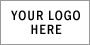 , 